November 1, 2012To:	All Interested PartiesRe:	Implementation of Act 129 of 2008—Phase II	Energy Efficiency and Conservation Plan Template	Docket No. M-2012-2289411In the Energy Efficiency and Conservation program Implementation Order, the Pennsylvania Public Utility Commission (Commission) directed that the covered electric distribution companies (EDCs) file their Phase II Energy Efficiency and Conservation Plans (EE&C Plans) November 1, 2012.  Due to Hurricane Sandy and the need for EDC personnel to focus on storm response duties, the Commission, through this Secretarial Letter, notifies the EDCs that the Commission will accept EE&C Plan filings on either November 1, 2012 or November 15, 2012.  An EDC that filed a Petition for an evidentiary hearing may request a filing date other than November 1, 2012, or November 15, 2012, if it makes such a request prior to November 15, 2012.EE&C Plans that are filed on November 1, 2012, will be acted upon within 120 days, or by February 28, 2013.  EE&C Plans that are filed on November 15, 2012 will likewise be acted upon within 120 days, or by March 14, 2013.  If any EDC wishes to file its EE&C Plan between November 1, 2012 and November 15, 2012, the Commission asks that with the filing, the EDC extend the statutory deadline so that action need not occur until March 14, 2013.  In this way, the Commission can ensure that sufficient time is available for review of the plans, as outlined in the Implementation Order.If there are any questions relating to this Secretarial Letter, please contact Kriss Brown in the Commission’s Law Bureau at kribrown@state.pa.us, 717-787-4518.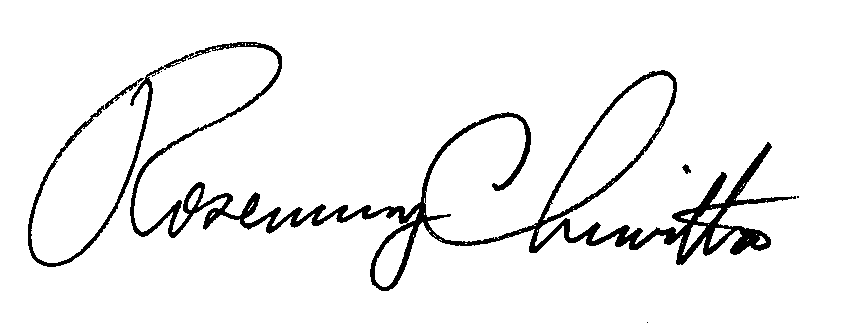 Sincerely,Rosemary ChiavettaSecretarycc: 	Chairman’s OfficeVice Chairman’s OfficeCommissioners’ OfficesJan Freeman, Executive DirectorKaren Oill Moury, Director of Regulatory OperationsPaul Diskin, Director, Bureau of Technical Utility ServicesBohdan R. Pankiw, Chief CounselRobert F. Young, Deputy Chief CounselKriss Brown, Assistant Counsel	Charles Rainey, Jr., Chief Administrative Law Judge	Cheryl Walker-Davis, Director of Office of Special Assistants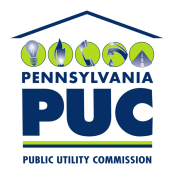 COMMONWEALTH OF  PUBLIC UTILITY COMMISSIONP.O. IN REPLY PLEASE REFER TO OUR FILE M-2012-2289411